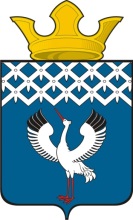 Российская ФедерацияСвердловская областьГлава муниципального образования Байкаловского сельского поселенияПОСТАНОВЛЕНИЕот 27.05.2019 года  № 220-пс. БайкаловоО принятии решения о подготовке проекта планировки и проекта межевания территории для объекта: «Реконструкция автомобильных дорог общего пользования местного значения д.Шаламы – д.Соколова - д.Сапегина Байкаловского района Свердловской области».           В соответствии со ст. 46 Градостроительного кодекса Российской Федерации, Федеральным законом, от 06.10.2003 №131-ФЗ «Об общих принципах организации местного самоуправления в Российской Федерации», Уставом муниципального образования Байкаловского сельского поселения, ПОСТАНОВЛЯЮ:  Принять решение о подготовке документации по планировке и межеванию  территории  по объекту: «Реконструкция автомобильных дорог общего пользования местного значения д.Шаламы – д.Соколова - д.Сапегина Байкаловского района Свердловской области».  Документацию по планировке и межеванию территории выполнить в порядке, установленном статьей 45 Градостроительного кодекса Российской Федерации  в рамках  п. 7.9 технического задания, муниципального контракта № 11/19 от 01.02.2019 года;3. Опубликовать настоящее постановление на официальном сайте Администрации МО Байкаловского сельского поселения в сети «Интернет»;4.  Контроль исполнения настоящего постановления оставляю за собой;5.  Настоящее постановление вступает в силу с момента подписания.Глава  муниципального образования Байкаловского сельского поселения          		           	Д.В. Лыжин